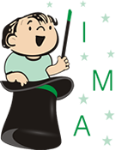 CARDÁPIO 30/07 A 03/08CARDÁPIO 06/08 A 10/08CARDÁPIO 13/08 A 17/08CARDÁPIO 20/08 A 24/08CARDÁPIO 27/08 A 31/08FRUTAS DA ÉPOCA AGOSTO: Carambola, caju, kiwi, morango e tangerina. Frutas como banana, laranja, maçã e mamão terá em todos os meses do ano.OBSERVAÇÕES DO CARDÁPIO: 1) O cardápio poderá sofrer alterações devido à entrega da matéria-prima pelos fornecedores, sazonalidade e aceitação das crianças. 2) O arroz integral   será servido com 50% arroz parboilizado e 50% arroz integral. 3) As  sopas para os bebês serão amassadas. 4) No dia que não houver oferta de bebida será servido água. 5) Para o berçário não haverá adição de nenhum tipo de açúcar nos sucos e chás. 6) Para os maiores, os sucos e os chás, quando houver necessidade, serão adoçados com açúcar mascavo/ demerara/ mel em quantidade moderada. 7) Durante o inverno as bebidas serão servidas a temperatura ambiente ou levemente mornas. 8) As preparações serão temperadas com temperos naturais e sal de ervas. 9) No dia que tiver fruta no lanche será servido de 2 a 3 opções. 10) Berçário: maçã argentina, banana branca, pera argentina. 11) As papas serão amassadas com o garfo. NUTRICIONISTA RESPONSÁVEL ELABORAÇÃO DO CARDÁPIO: Larissa C. I de Zutter. CRN10 – 2127.REFEIÇÕESSEGUNDA-FEIRATERÇA-FEIRAQUARTA-FEIRAQUINTA-FEIRASEXTA-FEIRACAFÉ DA MANHÃBiscoito integral salgado com manteiga ghee e melSuco integral de uvaPão caseiro com requeijãoChá de erva-doceTorradinha de pão caseiro com azeite de oliva e manjericãoSuco de laranja, maçã e beterrabaRosquinha de povilho Leite batido com banana e cacauBolo inglês integralChá caseiro de abacaxi e canelaIsento de lactose e ovoBiscoito salgado (sem leite e ovo) com manteiga ghee e melSuco integral de uvaPão caseiro com geleia de frutasChá de erva-doceMaça em tirinhasTorradinha de pão caseiro com azeite de oliva e manjericãoSuco de laranja, maçã e beterrabaBiscoito sem leite e ovoLeite sem lactose batido com banana e cacauPão caseiro com manteiga gheeChá caseiro de abacaxi e canelaBebêsMaçãManga com laranja limaBanana com abacateMamãoPeraALMOÇOOmelete com brócolisArroz/ FeijãoCenoura cozida/ Pepino japonêsCarne de panela com abóboraArroz/ Batata doce cozidaAlface/ Beterraba cozidaFrango assadoArroz integral/ FeijãoTomate/ Pepino japonêsPastelão de carneArroz/ Farofa com aveia e castanhaCenoura e couve-florPeixe assado na manteiga gheeArroz/ FeijãoRepolho/ Beterraba cozidaIsento de lactose e ovoFranfo refogadinhoArroz/ FeijãoCenoura cozida/ Pepino japonêsCarne de panela com abóboraArroz/ Batata doce cozidaAlface/ Beterraba cozidaFrango assadoArroz integral/ FeijãoTomate/ Pepino japonêsPastelão de carneArroz/ Farofa com aveia e castanhaCenoura e couve-florPeixe assado na manteiga gheeArroz/ FeijãoRepolho/ Beterraba cozidaBebêsArroz para + caldo de feijão + omelete com brócolis + cenoura cozidaPurê de batata doce, abóbora e beterraba + molho de carneArroz papa + caldo de feijão + frango desfiado + abóbora e abobrinha cozidasPurê de batata com cenoura e couve-flor + molho de carne + farofa com aveia e castanhaArroz papa + caldo de feijão + peixe desfiado e assado na manteiga ghee + beterraba cozidaLANCHE DA TARDEFrutas da épocaFrutas da épocaFrutas da épocaFrutas da épocaFrutas da épocaIsento de lactose e ovoFrutas da épocaFrutas da épocaFrutas da épocaFrutas da épocaFrutas da épocaBebêsDanoninho de manga (inhame, manga e banana)Abacate com bananaMangaBananaMamão com bananaJANTAREspaguete  à bolonhesaCanjaCarreteiro (arroz com iscas de carne e legumes) Feijoadinha (feijão com carne magra) + arrozPão quente de frangoSuco de frutasInfantil II: cardápio bebêsIsento de lactose e ovoEspaguete  de sêmola  à bolonhesaCanjaCarreteiro (arroz com iscas de carne e legumes) Feijoadinha (feijão com carne magra) + arrozSopa de frango com batata salsa e legumesBebês Aletria à bolonhesaCanjaCarreteiro baby (arroz papa com iscas de carne e legumes) Feijoadinha (feijão com carne magra) + arroz papaSopa de frango com batata salsa e legumesREFEIÇÕESSEGUNDA-FEIRATERÇA-FEIRAQUARTA-FEIRAQUINTA-FEIRASEXTA-FEIRACAFÉ DA MANHÃRosquinha de povilho  Suco integral de uvaPão caseiro  com melÁgua saborizadaBanana em rodelas com farelo de aveia e canela em póIogurte caseiro de cocoPão caseiro  com manteiha ghee e queijoSuco de maracujá, laranja e espinafreBolo de maçã, castanha de caju, e aveia (sem açúcar)Chá de melissaIsento de lactose e ovoBiscoito salgado (sem leite e ovo)Suco integral de uvaPão caseiro com manteiga gheeÁgua saborizadaBanana em rodelas com farelo de aveia e canela em póIogurte sem lactosePão caseiro com melSuco de maracujá, laranja e espinafreBiscoito sem leite e ovoChá de melissaBebêsMelãoMangaMaçãBananaPeraALMOÇOOmelete com brócolis e chiaArroz/ FeijãoCenoura cozida em palitos/ TomateFrango ensopadoArroz/ Polenta gratinada com parmesãoAlface/ Milho e ervilhaAlmôndegas de carne assadasArroz integral/ FeijãoCenoura ralada/ Beterraba cozidaFrango enfarofadinhoEspaguete ao molho sugo/ Couve-flor gratinadaPepino e tomate picadinhos com linhaça douradaCarne suína refogadinhaArroz/ FeijãoRepolho refogado/ Cenoura raladaIsento de lactose e ovoPicadinho de carneArroz/ FeijãoCenoura cozida em palitos/ TomateFrango ensopadoArroz/ Polenta Alface/ Milho e ervilhaCarne mopida ensopadaArroz integral/ FeijãoCenoura ralada/ Beterraba cozidaFrango enfarofadinhoEspaguete ao molho sugo/ Couve-flor gratinadaPepino e tomate picadinhos com linhaça douradaCarne suína refogadinhaArroz/ FeijãoRepolho refogado/ Cenoura raladaBebêsArroz papa + caldo de feijão +  omelete com brócolis e chia + cenoura cozidaPolenta + molho de frango desfiado + ervilha e abobrinhaArroz papa + caldo de feijão + almôndegas de carne + beterraba e cenoura cozidasAletria ao molho sugo + frango enfarofadinho + couve-florSopinha de feijão com legumesLANCHE DA TARDEFrutas da épocaFrutas da épocaFrutas da épocaFrutas da épocaFrutas da épocaIsento de lactose e ovoFrutas da épocaFrutas da épocaFrutas da épocaFrutas da épocaFrutas da épocaBebêsPapa salada de frutas (Banana, laranja e maçã)PeraMamãoMelãoAbacate com bananaJANTARRisoto (arroz com frango e legumes)Lentilha cremosa com legumes + arrozSopa de frango com macarrão de letrinhas e legumesPolenta à bolonhesaPão francês com hambúrguer nutritivo de carne, alface e tomateSuco de frutasInfantil II: cardápio bebêsIsento de lactose e ovoRisoto (arroz com frango e legumes)Lentilha cremosa com legumes + arrozSopa de frango com legumesPolenta à bolonhesaCanjaBebês Risoto baby (arroz papa com frango e legumes)Lentilha cremosa com legumes + arroz papaSopa de frango com macarrão de letrinhas e legumesPolenta à bolonhesaCanjaREFEIÇÕESSEGUNDA-FEIRATERÇA-FEIRAQUARTA-FEIRAQUINTA-FEIRASEXTA-FEIRACAFÉ DA MANHÃBiscoito integral salgado com requeijãoSuco de laranja e cenouraPão caseiro integral com creme de rciotaChá caseiro de maçã com canelaFrutas picadas (3 variedades)Leite batido com banan Bolo de laranja sem açúcar (adoçado com tâmaras)Chá de erva-cidreiraRosquinha de povilho Iogurte caseiro de banana e melIsento de lactose e ovoBiscoito sem leite e ovoSuco de laranja e cenouraPão caseiro com manteiga gheeChá caseiro de maçã com canelaFrutas picadas (3 variedades)Pão caseiro com geleiaChá de erva-cidreiraBiscoito sem leite e ovoIogurte sem lactoseBebêsMaçãBananaPapa mix (Banana, mamão e beterraba)MangaMelão  com laranja limaALMOÇOOvo cozidoArroz/ FeijãoTomate/ Chuchu com tempero verdeCarne moída ensopada com legumesArroz/ Aipim cozido em cubinhosBrócolis com cenouraFrango aceboladinhoArroz integral/ FeijãoBeterraba cozida/Carne de panelaParafuso com tempero verde/ Farofa de manteiga ghee com açafrãoPepino/ Grão de bico temperadinhoHambúrguer de peixeArroz/ FeijãoCouve-flor/ TomateIsento de lactose e ovoFrango refogadinhoArroz/ FeijãoTomate/ Chuchu com tempero verdeCarne moída ensopada com legumesArroz/ Aipim cozido em cubinhosBrócolis com cenouraFrango aceboladinhoArroz integral/ FeijãoBeterraba cozida/Carne de panelaParafuso com tempero verde/ Farofa de manteiga ghee com açafrãoPepino/ Grão de bico temperadinhoHambúrguer de peixeArroz/ FeijãoCouve-flor/ TomateBebêsArroz papa + caldo de feijão  + ovo cozido + chuchu e abobrinhaAipim amassado com molho de carne + brócolis e  cenoura cozidosArroz papa + caldo de feijão + frango desfiadinho + beterraba cozidaAletria + molho de carne + farofinha de manteiga ghee com açafrão + grão de bico e abóboraArroz papa + caldo de feijão + hambúrguer de peixe + couve-florLANCHE DA TARDEFrutas da épocaFrutas da épocaFrutas da épocaFrutas da épocaFrutas da épocaIsento de lactose e ovoFrutas da épocaFrutas da épocaFrutas da épocaFrutas da épocaFrutas da épocaBebêsMamão com mangaMelãoMaçã Papa salada e frutas (Laranja, maçã e banana)Banana JANTAREspaguete (de farinha de arroz) com iscas de carne e abóboraSopa de frango com aletria e legumesPolenta ao molho sugoFeijoadinha (feijão com carne magra) + arrozPão caseiro integral  com patê caseiro de frango Suco de frutasInfantil II: cardápio bebêsIsento de lactose e ovoEspaguete (de sêmola) com iscas de carne e abóboraSopa de frango com legumesPolenta ao molho sugoFeijoadinha (feijão com carne magra) + arrozSopa de carne com arroz e legumesBebês Aletria com iscas de carne e abóboraSopa de frango com aletria e legumesPolenta ao molho sugoFeijoadinha (feijão com carne magra) + arroz papaSopa de carne com arroz e legumesREFEIÇÕESSEGUNDA-FEIRATERÇA-FEIRAQUARTA-FEIRAQUINTA-FEIRASEXTA-FEIRACAFÉ DA MANHÃRosquinha de polvilhoSuco de laranja com couvePão caseiro integral com requeijãoSuco de abacaxi com hortelãBolo de cenoura  (adoçado com mel)Chá de camomilaPao caseiro torradinho com manteiga ghee e manjericãoCha de frutas Biscoito salgado com creme de ricotaSuco de tangerina com espinafreIsento de lactose e ovoBiscoito sem leite e ovoSuco de laranja com couvePão caseiro com manteiga gheeSuco de abacaxi com hortelãBiscoito sem leite e ovoChá de camomilaTorradinha de pão caseiro com manteiga ghee e manjericãoChá de frutas Pão caseiro com melSuco de tangerina com espinafreBebêsPeraMelãoMaçãLaranja, maçã e bananaBananaALMOÇOOvo mexidoArroz integral/ FeijãoRepolho refogado/ Cenoura raladaPicadinho de carne com cenoura e abobrinhaArroz/ Batata doce ao forno (rodelas)Tomate/ Feijão branco temperadinhoFrango assado com batatasArroz integral/ FeijãoBeterraba cozida/ AlfaceTalharim à bolonhesaCouve-flor, cenoura e vagemAlmôndegas de frango (assadas)Arroz/ FeijãoPepino e tomate picadinhos com chiaIsento de lactose e ovoFrango desfiado com legumesArroz integral/ FeijãoRepolho refogado/ Cenoura raladaPicadinho de carne com cenoura e abobrinhaArroz/ Batata doce ao forno (rodelas)Tomate/ Feijão branco temperadinhoFrango assadoArroz integral/ FeijãoBeterraba cozida/ AlfaceTalharim (de sêmola) à bolonhesaCouve-flor, cenoura e vagemFrango aceboladinhoArroz/ FeijãoPepino e tomate picadinhos com chiaBebêsArroz papa + caldo de feijão + ovo mexido + cenoura cozidaPurê de batata doce e feijão branco + molho de carne + cenoura e abobrinhaSopa de lentilha com frango e legumesAletria à bolonhesa + couve-flor, cenoura e vagem cozidasArroz papa + caldo de feijão + almôndegas de frango assadas + purê de abóboraLANCHE DA TARDEFrutas da épocaFrutas da épocaFrutas da épocaFrutas da épocaFrutas da épocaIsento de lactose e ovoFrutas da épocaFrutas da épocaFrutas da épocaFrutas da épocaFrutas da épocaBebêsMamão com bananaPeraPapa mix (Banana, mamão e beterraba)MangaMelão JANTARParafuso à bolonhesaPolenta + molho de frango com legumesSopa de carne com macarrão de letrinhas e legumesLentilha cremosa com legumes + arrozPizza caseira integral com queijo, tomete, milho e oréganoSuco de frutasInfantil II: cardápio bebêsIsento de lactose e ovoParafuso (de sêmola) à bolonhesaPolenta + molho de frango com legumesSopa de carne com legumesLentilha cremosa com legumes + arrozPurê de batata doce e inglesa com molho de carne enriquecido com legumesBebês Aletria à bolonhesaPolenta + molho de frango com legumesSopa de carne com macarrão de letrinhas e legumesLentilha cremosa com legumes + arroz papaPurê de batata doce e inglesa com molho de carne enriquecido com legumesREFEIÇÕESSEGUNDA-FEIRATERÇA-FEIRAQUARTA-FEIRAQUINTA-FEIRASEXTA-FEIRACAFÉ DA MANHÃBiscoito slagado Leite batido com banana, cacau e canela Pão caseiro com manteiga ghee e queijoSuco de laranja com beterrabaBanana e maçã picadasIogurte caseiro com melPão casieor integral com requeijãoSuco de abacaxi com maçãBolo nutritivo de laranjaChá de erva-doceIsento de lactose e ovoBiscoito sem leite e ovoLeite sem lactose  batido com banana, cacau e canela Pão caseiro com manteiga gheeSuco de laranja com beterrabaBanana e maçã picadasIogurte sem lactosePão caseiro com geleiaSuco de abacaxi com maçãBiscoito sem leite e ovoChá de erva-doceBebêsMelão MamãoBanana, mamão e maçãMangaMaçãALMOÇOOmelete com açafrão e gergelimArroz/ FeijãoCenoura ralada/ BrócolisEstrogonofe de carneArroz/ Batata (cortada em palitos) gratinadas com azeite de oliva e ervasTomate/ Chuchu com tempero verdeFrango refogado com pimentão amarelo, tomate e cebolaArroz integral/ FeijãoCenoura cozida em palitos/ Pepino japonêsCarne de panelaArroz/ Batata doceTomate/ Abóbora rafogada na manteiaga gheeBife aceboladoArroz / FeijãoRepolho/ Beterraba cozidaIsento de lactose e ovoFrango ensopadinhoArroz/ FeijãoCenoura ralada/ BrócolisPicadinho de carneArroz/ Batata (cortada em palitos) gratinadas com azeite de oliva e ervasTomate/ Chuchu com tempero verdeFrango refogado com pimentão amarelo, tomate e cebolaArroz integral/ FeijãoCenoura cozida em palitos/ Pepino japonêsCarne de panelaArroz/ Batata doceTomate/ Abóbora rafogada na manteiaga gheeBife aceboladoArroz / FeijãoRepolho/ Beterraba cozidaBebêsArroz papa +  omelete com açafrão e gergelim + cenoura e brócolis Purê de batata e chuchu com molho de carneArroz papa + caldo de feijão + frango desfiadinho + cenoura e abobrinha cozidasPurê de batata doce e abóbora + molho de carneSopinha de feijão com legumes LANCHE DA TARDEFrutas da épocaFrutas da épocaFrutas da épocaFrutas da épocaFrutas da épocaIsento de lactose e ovoFrutas da épocaFrutas da épocaFrutas da épocaFrutas da épocaFrutas da épocaBebêsManga e bananaMaçãMelãoBananaMamão com laranja limaJANTARArroz com carne moída e abóboraCanjaEspaguete à bolonhesaPolenta ao molho sugoPão francês com carne moídaSuco de frutasInfantil II: cardápio bebêsIsento de lactose e ovoArroz com carne moída e abóboraCanjaEspaguete (de sêmola) à bolonhesaPolenta ao molho sugoPão francês com carne moídaSuco de frutasBebês Arroz papa com carne moída e abóboraCanjaAletria à bolonhesaPolenta ao molho sugoSopa de carne com macarrão de letrinhas e legumes